CREATIVE CORNERS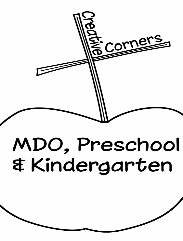 2022-23 TUITION SCHEDULERegistration is paid at time of registration and is non-refundable Tuition may be paid in monthly installments throughout the school year.If paying tuition in full it should be paid on or before August 1, 2022.First tuition payment, supply fee and down payment must be paid in full on or before August 1, 2022. Student will be dropped with no refund if not paid in full by this date. There is not a late payment for first payment.Supply fees and Down Payment are non-refundable. *Kindergarten’s August installment must be paid on or before June 1, 2022. If a student drops after this date there will be no refund. Students enrolling after June 1, 2022 must pay first month’s installment at time of registration.REGISTRATIONREGISTRATION$150SUPPLIESSUPPLIES$200DOWN PAYMENT DOWN PAYMENT MAY’S INSTALLMENTTUITIONTUITION# OF DAYSPER WEEKMONTHLY INSTALLMENTPAY IN FULLAUG-MAY2$275$27503$325$32505 $5OO$5000KINDERGARTEN$600*$6000